Ханты-Мансийский автономный округ – ЮграМУНИЦИПАЛЬНОЕ ОБРАЗОВАНИЕ ОКТЯБРЬСКИЙ РАЙОНМуниципальное бюджетное учреждение культуры«Межпоселенческая библиотека Октябрьского района»Андринская поселковая библиотекаПроект летних чтений «Лето книжного цвета»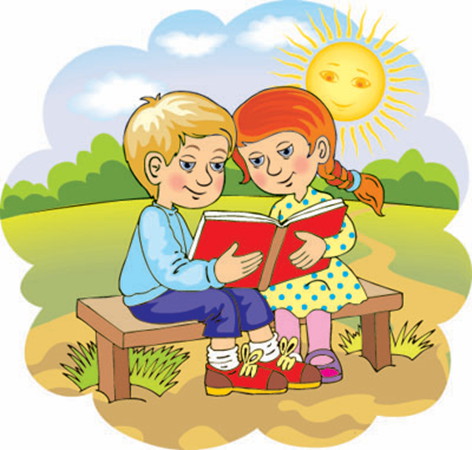 Автор проекта: Карайченцева Валерия Леонидовна,заведующий Андринской поселковой библиотекойпгт. Андра  2019 г.ПАСПОРТ ПРОЕКТАПояснительная запискаЗначимость проекта:С наступлением летних каникул у детей всегда появляются дополнительные заботы и увлечения. Некоторые уезжают из нашего поселка с родителями, но достаточно много ребят всё лето проводят в родном посёлке. В этот период очень важно поддержать желание читать у детей, которые остаются дома и предоставлены сами себе. Важно, чтобы и летом ребенок был занят полезным делом.Библиотечный проект «Лето книжного цвета» включает в себя привлечение детей в библиотеку, организацию их летнего досуга через игру и книгу, тесное общение юного читателя с работниками библиотеки, распространение среди участников программы краеведческих знаний, воспитание чувства любви к Родине.Каждое лето библиотека должна сделать для своих читателей необыкновенным и незабываемым. Конкурсы, игры, приключения, путешествия и подарки позволят сделать досуг детей не только интересным, но и полезным. Для библиотеки лето становится еще одной возможностью привлечения детей и подростков к чтению, к пользованию библиотекой.Цель проекта: организация досуга и занятости детей, подростков в летний каникулярный период, привлечение к чтению.Для достижения поставленной цели необходимо решить следующие задачи:- организовать летнюю занятость детей в пгт. Андра;- задействовать все технические возможности библиотеки для развития читательской культуры у ребенка;- создать в библиотеке комфортную среду для раскрытия творческого и интеллектуального потенциала детей;- способствовать формированию у подрастающего поколения патриотических чувств к Родине, родному краю, поселку, в том числе экологическое воспитание;- привлечение новых читателей во время летних каникул; Целевая аудитория:- дети от 6 лет до 14 лет- дети из семей, находящихся в трудной жизненной ситуации.- дети различных учетных категорий.- дети с ограниченными возможностями здоровья.- подростки.Сроки реализации: июнь – август 2019 года.Ожидаемые результаты:- Привлечение в библиотеку новых читателей — не только постоянно проживающих на территории поселения Андра, но и тех, кто приехал в поселок на летние каникулы;- Увеличение числа посещений;- Усиление роли чтения в жизни детей и подростков;- Развитие творческих способностей детей;- Развитие интеллектуальных возможностей.В проект вошёл комплекс мероприятий: Наименование проектаПроект летних чтений «Лето книжного цвета»Место проведение проектаАндринская поселковая библиотека – филиал Муниципального бюджетного учреждения культуры «Межпоселенческая библиотека Октябрьского района»Время проведения проектаИюнь 2019 г. – Август 2019 г.Руководитель проектаКарайченцева Валерия Леонидовна, заведующий Андринской поселковой библиотекой – филиалом МБУК «МБОР»Участники проектаДети в возрасте от 5 до 14 летТелефон8 (34678) 62-6-75Электронная почтаandrabiblio@mail.ruНазвание мероприятияСроки исполненияОтветственныйИЮНЬИЮНЬИЮНЬ«Почемучка»День вопросов. Ребята задают вопросы и сами стараются найти ответы на них с помощью книгИюнь – августКаждый вторникКарайченцева В. Л.«Очумелые ручки»Работа творческой мастерскойИюнь – августКаждую средуКарайченцева В. Л. «Что у нас сегодня?»Краткие беседы с детьми на различные темы (экология, патриотическое воспитание, ЗОЖ и др.)Июнь – августКаждый четвергКарайченцева В. Л.«Озорные эрудиты»День настольных игрИюнь – августКаждую пятницуКарайченцева В. Л.«Книжные герои на экране»Просмотр мультфильмов и детских фильмовИюнь – августКаждую субботуКарайченцева В. Л.«Летний бум»Игровая программа в рамках Международного дня защиты детей01.06.2019 Карайченцева В. Л.«По страницам красной книги»Виртуальное путешествие по страницам, в рамках МЭА «Спасти и сохранить»04.06.2019Карайченцева В. Л.«Сказка ложь, да в ней намек…»Громкие чтения произведений А. С. Пушкина06.06.2019Карайченцева В. Л.«Мы – россияне»Час информации ко Дню России11.06.2019Карайченцева В. Л.«И помнит мир спасённый»Библиотечный урок22.06.2019Карайченцева В. Л.«Будь здоров!»Комплексное мероприятие:Книжная выставка-рекомендация, спортивное состязание, в рамках Международный день борьбы с наркоманией и наркобизнесом26.06.2019Карайченцева В. Л.ИЮЛЬИЮЛЬИЮЛЬ«Наш дом – прекрасный край»Краеведческий урок, викторина ко Дню образования Октябрьского района04.07.2019Карайченцева В. Л.«Семья – это счастье, любовь и удача...» Час поэзии в рамках Всероссийского дня семьи, любви и верности06.07.2019Карайченцева В. Л.«Я – цветок! А я – травинка! Мы твои друзья! »Прогулка по прилегающей территории с беседой о растениях, животных, птица12.07.2019Карайченцева В. Л.«Красный, желтый, зеленый»Игровая программа по правилам ПДД18.07.2019Карайченцева В. Л.«Что за прелесть эти сказки».Игра-викторина23.07.2019Карайченцева В. Л. «Православие: вера и церковь» Урок нравственности, в рамках Дня крещения Руси28.07.2019Карайченцева В. Л.АВГУСТАВГУСТАВГУСТ «Чем так важен сон?» Час здоровья, в рамках Дня физкультурника 7 августа06.08.2019Карайченцева В. Л. «Сказка мудростью богата»Громкие чтения сказок Бабушки Аннэ, в рамках Международного дня коренных народов мира09.08.2019Карайченцева В. Л.«Будь внимательным!»Просмотр видеоролика по правилам ПДД15.08.2019Карайченцева В. Л.Информационный час «Символика Российской федераций» в рамках Дня государственного флага Российской Федерации22.08.2019Карайченцева В. Л.«До свидания, лето!» Театрализованное игровое мероприятие, приуроченное к закрытию программы летних чтений28.08.2019Карайченцева В. Л.